PRESENTAZIONE DELL’ALUNNO/A…..............................SINTESI DELLA DIAGNOSI: ____________________________________________________________________________________________________________________________________________________________________________________________________________________________________________________________________________________________________________________________________________________________________________________________________________________________________________________VISTA LA RELAZIONE STESA DALLO SPECIALISTA DOTT. ……………………… IN DATA …………………….IL CONSIGLIO DI CLASSE, IN ACCORDO CON LA FAMIGLIA, PROPONE LA STESURA  DEL SEGUENTE PEP Bisogni Educativi Speciali dell’alunno (Regolamento, artt. 6 e 7): D.S.A. - Profilo educativo e didattico dell’alunno/a(Cancellare le voci che non interessano e aggiungere eventuali note negli spazi)PER COMPILARE QUESTA TABELLA UTILIZZARE LE VOCI DELL'ALLEGATO 1 (copiare e incollare le voci) :ACCORDI CON LA FAMIGLIA          E' necessario condividere con i genitori ed ESPLICITARE:COMPITI e STUDIO a casa (quantità, qualità richiesta, uso degli strumenti compensativi, modalità di aiuto da parte dell'adulto, etc...)suggerire l'adozione e l'uso di STRUMENTI DIGITALI, ed in particolare di software quali Balabolka, Alfa reader, Carlo mobile, PDF Xchange, epico...FIRME:Per il consiglio di classe:										GenitoriDocente referente											…………………………………….………………………………………………….							……………………………………ALLEGATO 1PER COMPILARE LA TABELLA SI FORNISCONO DI SEGUITO ALCUNE INDICAZIONI CHE E’ POSSIBILE COPIARE E INCOLLARE ALL’INTERNO. PER QUESTO  SI CONSIGLIA DI NON STAMPARE LE PROSSIME PAGINE:A1  STRATEGIE DIDATTICHEIncoraggiare e gratificare l’alunno ogni qualvolta ci sia l’occasione per farloRenderlo sempre consapevole dei propri progressi, facendogli notare che è in grado di applicare conoscenze che non possedeva nella settimana/lezione precedentePrivilegiare un insegnamento “sistematico”, con molte ripetizioni dello stesso concetto, ma con modalità diverse affinché queste risultino interessanti e motivantiVariare le attività durante la lezione evitando di incentrarle su una sola abilità, per far sì che egli possa trovare facilmente un suo spazioAll’inizio di ogni lezione ripetere con tutta la classe quanto è stato presentato durante la lezione precedente e cercare di coinvolgerlo con domande flash (warm up)Utilizzare il brain storming di tipo visivo per tirare fuori le idee come vengono e collegarle a posterioriFavorire l’apprendimento attraverso il canale visivo: Utilizzare nella didattica e/o nello studio organizzatori grafici: diagrammi di flusso, mappe mentali che collegano concetti per via associativa o mappe concettuali, che esplicitano e visualizzano le relazioni fra i concetti. Il ragazzo dislessico a causa della disabilità che lo caratterizza (disturbo della lettura e difficoltà nell’analisi testuale) non è autonomo nella costruzione delle mappe: può costruirle in classe con i compagni (cooperative learning) o utilizzarle già preparate dal docente o dal tutor che lo segue nel lavoro domestico. Esse dovranno essere utilizzate anche in fase di interrogazione, poiché forniscono un importante supporto visivo utile per il reperimento delle informazioni. Nella realizzazione di una mappa concettuale si dovranno tenere presenti alcuni importanti criteri: utilizzare non più di 6 parole –chiave; aiutare a ridurre se sovrabbondante o ad arricchire, se troppo sintetica; sospendere il giudizio o la valutazione; guidare nell’analisi dell’errore e all’autocorrezione. Utile anche l’utilizzo di filmati e immagini in genere.Controllare spesso se quanto è stato spiegato è sufficientemente chiaroDare più tempo per l’esecuzione di un’attività in classe eventualmente riducendo i contenuti, senza modificarne lo scopoMolto utile l’uso della lavagna interattiva che consente di consegnare il file multimediale della lezioneAccertarsi che riesca a scrivere sul diario i compiti assegnati, eventualmente grazie anche all’aiuto del compagno di bancoUtilizzare quando possibile il lavoro di gruppo o a coppie, che consente di sfruttare le capacità di problem-solving del dislessico, che troverà nel compagno di attività un lettore.Programmare attentamente ogni singola lezione perché non si può improvvisarePer la realizzazione di mappe mentali e concettuali esistono programmi per computer, che la nostra scuola può mettere a disposizione.Si fa presente che, qualora si fornissero fotocopie, è bene seguire le seguenti regole:Aumentare l’interlinea a 1,5- 2Utilizzare un carattere uguale o maggiore di 12Utilizzare un tipo di carattere Arial, Cambria, Verdana e scrivere in stampato maiuscolo. E’ da notare che l’uso del tipo e della dimensione del carattere, dello stampato maiuscolo o minuscolo va concordato con il ragazzo perché è soggettivo. Nel caso venga fornito un file il ragazzo potrà modificare autonomamente la formattazione nel modo per lui più leggibile. Il grassetto, le sottolineature, e il testo giustificato per molti dislessici peggiorano la leggibilità. Per alcuni è importante che lo sfondo non sia bianco, nel caso in cui venga fornito il file di un testo digitale il ragazzo potrà fare le modifiche del caso oltre che , eventualmente, sentirsi leggere il testo da una sintesi vocale. Non utilizzare testi di più di 150/200 paroleNon utilizzare parole sconosciute o complesse o fornire un glossario per le parole tecniche.Utilizzare frasi breviEsplicitare sempre soggetto e oggettoUtilizzare possibilmente verbi attivi al modo finitoDistinguere chiaramente le informazioni principali dalle secondarieEvidenziare graficamente i passaggi principali, ridurre il numero degli eserciziSono assolutamente da evitare:lezioni frontali con lunghe spiegazioniconsegne e verifiche scritte in corsivoricopiatura dalla lavagna o da fogliofarlo scrivere alla lavagna, a meno che non sia lui stesso a chiederlofarlo leggere ad alta voce, a meno che non sia lui stesso a chiederloutilizzare tabelle o appunti scritti in piccoli spaziutilizzare un carattere di stampa inferiore a 14sottomettergli fogli bianchi da riempireformulare domande legate ad una immediata comprensioneutilizzare verifiche lunghe e non strutturateA2 MISURE DISPENSATIVEL’alunno/a viene dispensato:- dalla presentazione contemporanea dei quattro caratteri (nelle prime fasi dell’apprendimento);- dalla lettura ad alta voce, a meno che non sia lui stesso a chiederlo o che non sia concordato; - dal prendere appunti; - dai tempi standard (dalla consegna delle prove scritte in tempi maggiori di quelli previsti per gli alunni senza DSA);- dal copiare dalla lavagna; - dallo scrivere alla lavagna, a meno che non sia lui stesso a chiederlo o che non sia concordato;- dallo studio della grammatica di tipo classificatorio;- dalla dettatura di testi/o appunti;- da un eccessivo carico di compiti;- dallo studio mnemonico delle tabelline;- dallo studio della lingua straniera in forma scritta;- dallo scrivere in corsivo;A3 STRUMENTI COMPENSATIVIin caso si detti fornire appunti, fornire fotocopie o file;tabelle, formulari, procedure specifiche …;sintesi, schemi e mappe;calcolatrice o computer con foglio di calcolo e stampante;computer con videoscrittura, correttore ortografico, stampante e scanner;risorse audio (cassette registrate, sintesi vocale, audiolibri, libri parlati, libri digitali …);software didattici free;tavola pitagorica;computer con sintetizzatore vocale; LIM, tablet, pc portatile…A4 MODALITA’ DI VERIFICAPrerogative per alunni D.S.A:ANTICIPARE. Per guidare l'alunno nello studio a casa, nella preparazione alla verifica, dovrà sempre essere esplicitato ciò che è importante e ciò che sarà  richiesto all’interno della prova. Durante le verifiche sarà consentito l’uso di qualsiasi strumento compensativo (PC, mappe, formulari, schemi, regole, tabella pitagorica, altri tipi di tabelle…).Le possibili modalità di verifica (da scegliere):uguali per contenuto a quelle assegnate alla  classe ma con tempi di svolgimento più lunghi;riduzione delle richieste;privilegiare frequenti verifiche orali a contenuto limitato, nelle quali l’alunno si trova più a suo agio anche a mezzo di domande flash,adattamento delle modalità (V/F, domande chiuse, a crocette, completamento, collegamenti, cloze test....);la compensazione con prove orali di compiti scritti (soprattutto nelle lingue straniere);se necessario, l’insegnante leggerà a voce alta qualunque testo o frase per facilitare la sola comprensione di quanto è richiesto nell’esercizio, eventualmente ripetendo più volte le consegne che dovranno comunque essere molto semplici e con una sola richiesta per volta;l'inserimento nelle verifiche di suggerimenti, aiuti, parole chiave che forniscano un supporto,nelle prove di lingua straniera fornire la traduzione delle consegne in lingua italiana,verifica graduata (dagli esercizi più facili, immediati e veloci a quelli più complessi, difficili e che necessitano di maggiori tempi di esecuzione)A5 MODALITA’ DI VALUTAZIONEPer le lingue non native il compenso della valutazione della prova scritta con l’orale è previsto ai sensi della circolare ministeriale 4674 del 10/05/07.      Le possibili modalità di valutazione (da scegliere):i progressi non saranno valutati in rapporto al resto della classe ma in riferimento al livello di partenza dell'alunno,si dovrà tendere a far diventare l’alunno consapevole delle proprie capacità e dei propri miglioramenti premiandoli,ogni errore verrà spiegato oralmente,nelle prove scritte e orali si terrà conto del contenuto e non della forma (gli errori ortografici, di calcolo, di trascrizione etc... possono essere evidenziati ma non valutati),utilizzare semplici forme o scale di autovalutazione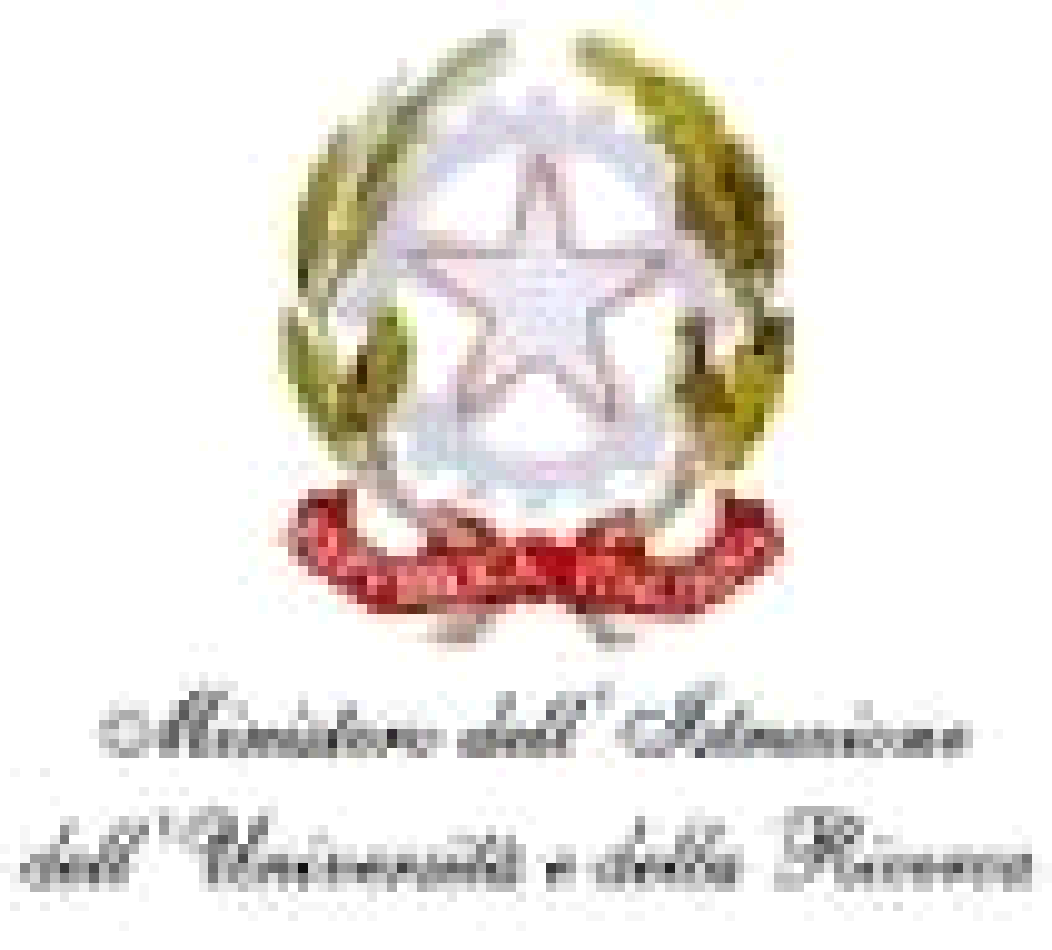 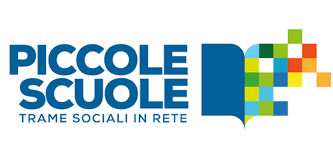 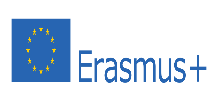 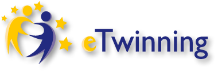 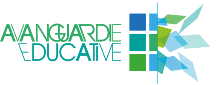 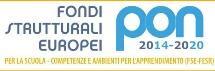 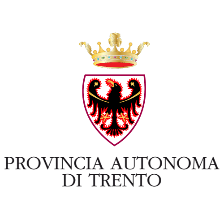 ISTITUTO COMPRENSIVO ALDENO MATTARELLOVia Torre Franca, 1-Tel. 0461/945237 -  Fax 0461/946007 - Cod. Fiscale 96056860222ISTITUTO COMPRENSIVO ALDENO MATTARELLOVia Torre Franca, 1-Tel. 0461/945237 -  Fax 0461/946007 - Cod. Fiscale 96056860222ISTITUTO COMPRENSIVO ALDENO MATTARELLOVia Torre Franca, 1-Tel. 0461/945237 -  Fax 0461/946007 - Cod. Fiscale 96056860222ISTITUTO COMPRENSIVO ALDENO MATTARELLOVia Torre Franca, 1-Tel. 0461/945237 -  Fax 0461/946007 - Cod. Fiscale 96056860222ISTITUTO COMPRENSIVO ALDENO MATTARELLOVia Torre Franca, 1-Tel. 0461/945237 -  Fax 0461/946007 - Cod. Fiscale 96056860222ANNO SCOLASTICO: ANNO SCOLASTICO: ISTITUTO COMPRENSIVOSCUOLAPEPSCHEDA PER IL PERCORSO EDUCATIVO PERSONALIZZATOda compilare per studenti con relazione ai sensi della Legge 170.ALUNNOCLASSEDOCENTE TUTORIndiciElementi desunti dall’osservazione generaleLETTURAVelocitàDecodifica lentaDecodifica adeguata____________________________________________________________________________________________________________________________________________LETTURACorrettezzaCon sostituzioni (legge una parola per un’altra)Con omissioni/aggiunteCon scambio di grafemi (b-p, b-d, f-v, l-r, q-p, a-e )____________________________________________________________________________________________________________________________________________COMPRENSIONEComprensione oraleComprende istruzioni date a voce, dialoghi, ….Comprende i contenuti degli audio libriComprende il significato di testi pubblicitari, trasmissioni radiofoniche, ….__________________________________________________________________________________________________________________________________________COMPRENSIONEComprensione del testo scrittoHa difficoltà a comprendere il testo se legge ad alta voceComprende meglio se opera una lettura silenziosaEsiste una discrepanza tra comprensione di testi di lettura diretta o in modalità di ascoltoComprende brani di breve lunghezza con struttura sintattica semplice____________________________________________________________________________________________________________________________________________SCRITTURATipologia di errorierrori fonologici (scambio grafemi b-p, b-d, f-v, r-l, ….; omissioni/aggiunte; inversioni; grafema inesatto)errori non fonologici (fusioni/separazioni illegali; omissione/aggiunta h)altri errori (omissione/aggiunte doppie; omissione/aggiunte accento...)_______________________________________________________SCRITTURAProduzione, ideazione, stesura, revisioneadeguatezza del testo (aderenza alla consegna/pertinenza dell’argomento; efficacia comunicativa; ….)correttezza ortograficacorrettezza morfosintattica (uso connettivi e punteggiatura)lessico e stile (varietà lessicale, adeguatezza registro linguistico…)organizzazione testuale (legami tra le idee, continuità tematica, originalità espressiva…)____________________________________________________________________SCRITTURAGrafiaproblemi di lentezza nello scrivereproblemi di realizzazione del tratto graficoproblemi di regolarità del tratto graficodifficoltà nel seguire la dettaturadifficoltà nella copia (lavagna/testo o testo/testo…) __________________________________________________________________________________________________________________________________________CALCOLOA menteerrori di processamento numerico (difficoltà nel leggere e scrivere i numeri, negli aspetti cardinali e ordinali e nella corrispondenza tra numero e quantità)difficoltà di uso degli algoritmi di base del calcolo (scritto e a mente)difficoltà nell’incolonnare i numeridifficoltà nel recupero di fatti aritmetici (tabelline, addizioni semplici… )difficoltà a ricordare formule ed algoritmi del calcolo scrittoscarsa comprensione del testo problematicodifficoltà nei processi di ragionamentodifficoltà nei compiti di stima numerica (stimare le distanze, i pesi, le quantità, le lunghezze…)difficoltà nell’uso del denaro (stima di costi; calcolo del resto, delle percentuali e del guadagno….)___________________________________________________________________________________________________________________________________________CALCOLOScrittoerrori di processamento numerico (difficoltà nel leggere e scrivere i numeri, negli aspetti cardinali e ordinali e nella corrispondenza tra numero e quantità)difficoltà di uso degli algoritmi di base del calcolo (scritto e a mente)difficoltà nell’incolonnare i numeridifficoltà nel recupero di fatti aritmetici (tabelline, addizioni semplici… )difficoltà a ricordare formule ed algoritmi del calcolo scrittoscarsa comprensione del testo problematicodifficoltà nei processi di ragionamentodifficoltà nei compiti di stima numerica (stimare le distanze, i pesi, le quantità, le lunghezze…)difficoltà nell’uso del denaro (stima di costi; calcolo del resto, delle percentuali e del guadagno….)___________________________________________________________________________________________________________________________________________CALCOLOAbilità matematicheerrori di processamento numerico (difficoltà nel leggere e scrivere i numeri, negli aspetti cardinali e ordinali e nella corrispondenza tra numero e quantità)difficoltà di uso degli algoritmi di base del calcolo (scritto e a mente)difficoltà nell’incolonnare i numeridifficoltà nel recupero di fatti aritmetici (tabelline, addizioni semplici… )difficoltà a ricordare formule ed algoritmi del calcolo scrittoscarsa comprensione del testo problematicodifficoltà nei processi di ragionamentodifficoltà nei compiti di stima numerica (stimare le distanze, i pesi, le quantità, le lunghezze…)difficoltà nell’uso del denaro (stima di costi; calcolo del resto, delle percentuali e del guadagno….)___________________________________________________________________________________________________________________________________________PROPRIETA’ LINGUISTICAdifficoltà di esposizione orale e di organizzazione del discorso (difficoltà nel riassumere dati ed argomenti)confusione o difficoltà nel ricordare nomi e date difficoltà nel ricordare termini specifici delle disciplinedifficoltà ad utilizzare il lessico adeguato al contestoutilizzo prevalente del dialettoutilizzo di linguaggi alternativi o integrativi______________________________________________________________________________________________________________________________________________________________________difficoltà di esposizione orale e di organizzazione del discorso (difficoltà nel riassumere dati ed argomenti)confusione o difficoltà nel ricordare nomi e date difficoltà nel ricordare termini specifici delle disciplinedifficoltà ad utilizzare il lessico adeguato al contestoutilizzo prevalente del dialettoutilizzo di linguaggi alternativi o integrativi______________________________________________________________________________________________________________________________________________________________________DIFFICOLTA’ IN LINGUE STRANIEREletturacomprensionescritturaesposizione orale___________________________________________________________________________________letturacomprensionescritturaesposizione orale___________________________________________________________________________________ALTRO__________________________________________________________________________________________DisciplineStrategie didattiche(A1)Misure dispensative (A2)Strumenti compensativi (A3)Modalità di verifica (A4)Modalità di valutazione (A5)